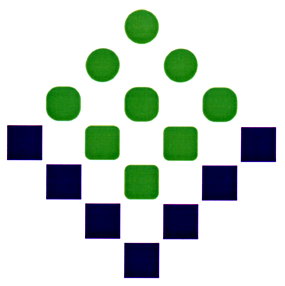 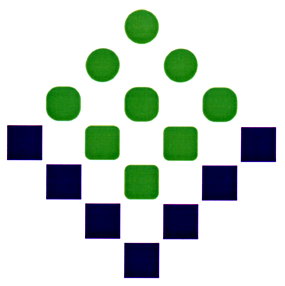 簡   析依據我國海關進出口貿易統計資料顯示，112年1月我國貨品出口總值為315.08億美元，較去(111)年同期衰退21%；進口總值為291.65億美元，衰退17%；貿易順差為23.43億美元，衰退53%。在紡織品貿易方面，112年1月我紡織品出口總值為5.57億美元，衰退27%；進口總值為2.85億美元，衰退20%；貿易順差為2.72億美元，較去年同期減少1.38億美元，衰退34%。以出口值分析，主要出口項目為布料(占72%)，其次為紗線(占13%)、纖維(占5%)及成衣及服飾品(占5%)，以及雜項紡織品(占5%)；五大出口項目均呈現衰退，佔大宗之布料衰退26%，纖維衰退16%、紗線衰退38%、成衣服飾品衰退34%及雜項紡織品衰退26%。以進口值分析，主要進口項目以成衣及服飾品為大宗(占61%)，衰退2%，其次為布料(占12%)衰退36%、雜項紡織品(占11%)衰退26%、紗線(占9%)衰退55%，以及纖維(占7%)衰退27%。以出口地區分析，我紡織品第一大出口市場為越南，其次為中國大陸、美國、印尼及歐盟，合計佔出口比重達55%。在出口項目方面，五大出口地區均以布料為大宗，以輸越南出口值及比重最高，柬埔寨比重最高。進口地區方面，中國大陸為我排名第一的進口來源，其次為越南、歐盟、美國及日本，合計佔進口總值達79%；其中自中國大陸、越南、歐盟均以進口成衣及服飾品為主，美國以纖維為主佔自該地區進口紡織品比重50%，日本則以布料為主。全球通膨、主要經濟體升息壓力仍在，外貿需求持續降溫，加上俄烏戰爭膠著、美中科技爭端等不確定性潛存，國際經濟前景偏向保守，促使我出口、外銷訂單及生產數據續呈負成長，衝擊整體需求及銷售狀況。紡織業方面，品牌商持續去庫存化階段，下單保守，加上俄烏戰爭推升之前原油價格，原料成本上升影響需求、原物料投入，又因全球通膨持續，終端需求依舊不振，消費者購買意願降低，導致紡織業111年全年度出口呈現衰退。展望今(112)年品牌商庫存已有逐漸下降趨勢，樂觀看待整體復甦情況，後續將持續關注業者接單情況及數據變化。一、出口概況112年1月我國紡織品出口值為5.57億美元，佔全國出口總值(315.08億美元)之1.8%，較去(111)年同期衰退27%；出口量為9.52萬公噸，衰退24%；出口單價成長4%。(一)主要出口項目分析紡織品出口仍以布料為大宗，出口值達4億美元，佔出口總值之72%，較去年同期衰退26%；出口量為4.25萬公噸，衰退28%；出口單價則成長2%。(二)布料出口項目分析梭織布出口達1.39億美元，為布料產品之冠(佔35%)，較去年同期衰退15%；出口單價成長2%。1.以胚布及成品布分析2.以梭織布主要項目分析3.以特種布主要項目分析二、主要出口市場112年1月我國紡織品第一大出口市場為越南，出口值達1.84億美元，佔紡織品出口值之25%，較去年同期衰退23%。(一)前五大出口市場主要出口項目分析我紡織品前5大出口市場，均以布料產品為主；布料出口值最大者為越南之1.21億美元，布料出口比重最高者亦為越南，達85%。三、進口概況112年1月我國紡織品進口值為2.85億美元，佔全國進口總值(291.65億美元)之1%，較去年同期衰退20%；進口量為3.75萬公噸，衰退30%；進口單價則成長14%。(一)紡織品進口項目分析紡織品進口以成衣及服飾品為大宗，進口值為1.75億美元，佔進口總值61%。四、主要進口來源	112年1月我國紡織品首要進口來源為中國大陸，進口值為1.25億美元，佔紡織品進口值之44%，較去年同期衰退24%。(一)前五大進口來源之主要進口項目分析我紡織品前5大進口來源，自中國大陸、越南、歐盟均以進口成衣及服飾品為主；美國及日本則分別以纖維、布料為主佔50%及30%。五、外銷訂單依據經濟部統計處外銷訂單統計資料，112年1月紡織品接單金額為7.23億美元，較去年同期衰退31%。六、貿易順差111年全年度紡織品出口值為88.40億美元，進口值為39.45億美元，貿易順差為48.95億美元，較110年同期減少2.69億美元，衰退5%。紡織品貿易順差僅次於「機械及電機設備」、「塑膠、橡膠及其製品」及「基本金屬及其製品」，為我國第4大創匯產業。112年1月紡織品出口值為5.57億美元，進口值為2.85億美元，貿易順差為2.72億美元，較去年同期減少1.38億美元，衰退34%。目        錄簡析----------------------------------------------1出口概況--------------------------------------2主要出口市場----------------------------------8進口概況--------------------------------------10主要進口來源----------------------------------11外銷訂單--------------------------------------12貿易順差--------------------------------------12七、111-112年1月我國主要出口項目進出口值及創匯狀況------14產業別紡織品機械及電機設備基本金屬及其製品精密儀器鐘錶樂器塑膠橡膠及其製品礦產品化學品出口值(億美元)5.57204.1624.1710.8915.1112.9315.27佔總出口值比重1.8%64.8%7.7%3.5%4.8%4.1%4.8%同期比較-27%19%-29%-29%-38%-8%-27%項　目出口值(億美元)比重(%)同期比較(%)出口量(萬公噸)同期比較(%)單價(美元/公斤)同期比較(%)1.纖維0.335-162.46-151.33-12.紗線0.6313-382.11-323.00-83.布料4.0072-264.25-289.4224.成衣及服飾品0.285-340.13-2722.30-105.雜項紡織品0.335-260.57-35.66-24合　計5.57100-279.52-245.85-4項　目出口值(億美元)佔布料比重(%)同期比較(%)出口量(萬公噸)同期比較(%)單價(美元/公斤)同期比較(%)1.梭織布1.3935-151.46-169.5222.針織布1.3534-341.18-3711.5143.特種布1.2631-271.61-287.791合　計4.00100-264.25-289.422項　目出口值(億美元)佔布料比重(%)同期比較(%)出口量(萬公噸)同期比較(%)單價(美元/公斤)同期比較(%)1.梭織胚布0.051-410.10-415.0612.梭織成品布1.3424-131.36-149.840.43.針織胚布0.07280.1255.6524.針織成品布1.2836-361.06-4012.197項　目出口值(億美元)佔布料比重(%)同期比較(%)出口量(萬公噸)同期比較(%)1.梭織長纖布1.2331-111.27-132.梭織短纖布0.164-350.19-35項　目出口值(億美元)佔布料比重(%)同期比較(%)出口量(萬公噸)同期比較(%)單價(美元/公斤)同期比較(%)1.浸漬塗敷加工布0.5714-190.55-2610.3892.毛巾布0.072-290.07-299.530.43.不織布0.246-290.60-253.98-54.其他織物0.389-340.39-339.69-1合　計1.2632-271.61-287.791排名主要出口地區出口值(億美元)佔總出口值比重(%)同期比較(%)1越南1.4225-232中國大陸0.519-373美國0.509-324印尼0.387-275歐盟0.295-11前五大合計前五大合計3.1055-27出口地區主要出口項目出口值(億美元)佔出口至該地區紡織品比重(%)同期比較(%)1.越南布料1.2185-181.越南紗線0.118-442.中國大陸布料0.3263-352.中國大陸紗線0.1325-433.美國布料0.2346-323.美國成衣服飾品0.1122-294.印尼布料0.3489-274.印尼紗線0.025-45.歐盟布料0.1345-185.歐盟纖維0.051712項　　目進口值(億美元)比重(%)同期比較(%)進口量(萬公噸)同期比較(%)單價(美元/公斤)同期比較(%)1.纖維0.217-271.00-212.08-72.紗線0.249-550.59-494.18-123.布料0.3512-360.57-386.0934.成衣及服飾品1.7561-20.97-1318.07135.雜項紡織品0.3011-260.62-294.864合　計2.85100-203.75-307.6114排名主要進口地區進口值(億美元)佔進口總值比重(%)同期比較(%)1中國大陸1.2544-242越南0.3914-293歐盟0.341224美國0.165315日本0.104-19合　計合　計2.2479-19進口地區主要進口項目進口值(億美元)佔自該地區進口紡織品比重(%)同期比較(%)1.中國大陸成衣及服飾品0.8165-91.中國大陸雜項紡織品0.1915-332.越南成衣及服飾品0.2564-52.越南紗線0.0821-603.歐盟成衣及服飾品0.2882133.歐盟布料0.039-184.美國纖維0.08503924.美國布料0.0638-335.日本布料0.0330-215.日本成衣及服飾品0.0330-11地區紡織品外銷訂單地區別統計紡織品外銷訂單地區別統計紡織品外銷訂單地區別統計紡織品外銷訂單地區別統計紡織品外銷訂單地區別統計紡織品外銷訂單地區別統計紡織品外銷訂單地區別統計地區總計美國東協中港歐洲日本其他地區外銷訂單(億美元)7.232.761.300.720.990.311.14佔紡織品外銷訂單比重100%38%18%10%14%4%16%年增率(%)-31-26-39-46-8-13-36七、111-112年1月我國主要出口項目進出口值及創匯狀況七、111-112年1月我國主要出口項目進出口值及創匯狀況七、111-112年1月我國主要出口項目進出口值及創匯狀況七、111-112年1月我國主要出口項目進出口值及創匯狀況七、111-112年1月我國主要出口項目進出口值及創匯狀況七、111-112年1月我國主要出口項目進出口值及創匯狀況七、111-112年1月我國主要出口項目進出口值及創匯狀況七、111-112年1月我國主要出口項目進出口值及創匯狀況七、111-112年1月我國主要出口項目進出口值及創匯狀況七、111-112年1月我國主要出口項目進出口值及創匯狀況七、111-112年1月我國主要出口項目進出口值及創匯狀況七、111-112年1月我國主要出口項目進出口值及創匯狀況七、111-112年1月我國主要出口項目進出口值及創匯狀況七、111-112年1月我國主要出口項目進出口值及創匯狀況七、111-112年1月我國主要出口項目進出口值及創匯狀況七、111-112年1月我國主要出口項目進出口值及創匯狀況七、111-112年1月我國主要出口項目進出口值及創匯狀況七、111-112年1月我國主要出口項目進出口值及創匯狀況七、111-112年1月我國主要出口項目進出口值及創匯狀況年度項目出進口值全國成長率紡織品成長率機　械及電機設　備機　械及電機設　備成長率基　本金屬及其製品成長率精　密儀器鐘錶樂器成長率塑　膠橡膠及其製品成長率礦產品成長率化學品成長率111 出口值 399.81 16.7%7.67 8.8%8.8%251.17 18.0%33.95 28.5%15.26 -14.2%24.21 4.5%14.06 144.1%20.78 13.9%1月 進口值 349.69 24.5%3.57 4.1%4.1%160.84 16.5%25.82 44.9%14.85 24.3%9.15 2.2%60.36 85.8%28.82 12.9% 順逆差 50.12 -19.0%4.10 13.2%13.2%90.33 20.8%8.13 -5.6%0.41 -92.98%15.06 5.98%-46.30 -73.3%-8.04 -10.3%111 出口值 774.31 24.8%15.07 15.9%15.9%488.65 27.4%64.12 34.2%29.20 -8.9%47.82 12.4%25.88 106.4%41.11 24.7%1-2月 進口值 667.03 29.4%6.14 6.4%6.4%306.93 22.8%49.99 49.5%28.22 26.1%17.85 11.7%116.44 72.9%56.74 21.0% 順逆差 107.28 2.0%8.93 23.2%23.2%181.72 36.2%14.13 -1.5%0.98 -89.88%29.97 12.75%-90.56 -65.3%-15.63 -12.2%111 出口值 1,209.34 23.5%23.63 12.4%12.4%768.37 27.3%98.35 30.1%44.73 -9.0%73.49 7.4%37.39 83.3%64.04 21.3%1-3月 進口值 1,054.55 25.8%9.67 5.3%5.3%485.37 21.7%78.49 34.8%43.78 10.9%28.70 8.2%187.83 70.4%89.37 16.7% 順逆差 154.79 9.9%13.96 18.0%18.0%283.00 38.2%19.86 14.3%0.95 -90.22%44.79 6.87%-150.44 -67.5%-25.33 -6.7%111 出口值 1,623.98 22.3%31.65 10.2%10.2%1,030.71 25.8%131.78 29.0%59.58 -8.5%97.18 4.9%53.11 75.8%87.16 21.4%1-4月 進口值 1,419.96 26.0%12.47 2.3%2.3%647.05 21.9%107.53 34.5%59.46 8.8%37.86 7.4%252.62 65.7%125.29 22.3% 順逆差 204.02 1.3%19.18 16.1%16.1%383.66 33.0%24.25 9.3%0.12 -98.86%59.32 3.42%-199.51 -63.2%-38.13 -24.2%111 出口值 2,044.77 20.1%40.02 9.3%9.3%1,286.97 23.7%166.86 24.8%73.78 -11.8%122.29 1.3%78.17 87.9%109.16 18.3%1-5月 進口值 1,814.10 26.0%15.71 2.5%2.5%816.55 21.3%137.23 31.3%73.91 7.8%48.33 7.1%329.95 69.1%166.62 26.8% 順逆差 230.67 -12.1%24.31 14.2%14.2%470.42 28.0%29.63 1.7%-0.13 -100.86%73.96 -2.12%-251.78 -64.1%-57.46 -46.8%111 出口值 2,466.82 19.2%47.38 7.4%7.4%1,553.38 22.4%201.66 24.8%87.91 -11.8%146.15 0.4%99.94 91.8%129.86 17.3%1-6月 進口值 2,189.74 24.8%18.79 2.5%2.5%982.39 20.4%166.84 27.6%89.66 8.5%58.43 7.2%399.86 67.0%202.26 26.3% 順逆差 277.08 -11.6%28.59 10.8%10.8%570.99 25.9%34.82 12.9%-1.75 -110.26%87.72 -3.74%-299.92 -60.1%-72.40 -46.2%111 出口值 2,899.73 18.4%55.47 8.1%8.1%1,825.38 21.3%235.15 21.3%102.70 -11.9%169.12 -0.7%124.85 97.6%152.32 17.5%1-7月 進口值 2,572.51 23.9%22.20 5.0%5.0%1,148.81 19.0%192.43 22.3%106.39 9.7%68.19 7.1%482.82 66.6%232.26 24.1% 順逆差 327.22 -12.2%33.2710.2%10.2%676.57 25.5%42.72 16.8%-3.69 -118.80%100.93 -5.42%-357.97 -57.9%-79.94 -38.7%111 出口值 3,303.15 16.2%63.35 7.4%7.4%2,086.53 19.3%264.33 16.8%116.60 -13.1%189.35 -3.5%147.58 96.9%170.00 12.6%1-8月 進口值 2,946.25 20.9%25.99 5.6%5.6%1,315.64 15.9%213.41 12.9%120.90 6.6%76.87 4.3%565.85 64.2%259.72 19.1% 順逆差 356.90 -12.3%37.36 8.7%8.7%770.89 25.4%50.92 36.4%-4.30 -120.72%112.48 -8.21%-418.27 -55.2%-89.72 -33.6%111 出口值 3,677.63 13.5%70.11 6.1%6.1%2,341.64 16.8%289.22 11.1%129.14 -14.3%206.82 -5.8%161.40 88.0%185.94 9.6%1-9月 進口值 3,270.62 18.0%29.37 5.3%5.3%1,462.75 12.7%228.83 6.9%134.48 4.9%84.08 1.3%643.59 62.5%281.65 14.5% 順逆差 407.01 -13.3%40.74 6.7%6.7%878.89 24.4%60.39 30.9%-5.34 -123.63%122.74 -10.14%-482.19 -55.5%-95.71 -25.5%111 出口值 4,076.64 12.0%76.33 2.9%2.9%2,612.77 16.3%317.03 6.1%142.01 -15.7%225.65 -8.3%176.79 84.3%203.77 6.3%1-10月 進口值 3,639.97 17.0%32.81 5.2%5.2%1,635.28 12.0%246.74 2.7%150.33 5.0%91.95 0.0%720.73 60.0%309.99 12.4% 順逆差 436.67 -17.4%43.52 1.2%1.2%977.49 24.3%70.29 20.6%-8.32 -132.96%133.70 -13.20%-543.94 -53.5%-106.22 -26.1%111 出口值 4,437.83 9.4%82.63 0.6%0.6%2,851.85 14.0%344.50 2.2%155.17 -16.0%243.83 -10.8%189.02 72.9%219.39 2.9%1-11月 進口值 3,966.34 14.3%36.29 3.9%3.9%1,784.69 10.1%264.51 -1.1%164.68 4.8%99.46 -2.2%781.33 51.3%335.38 9.2% 順逆差 471.49 -19.6%46.34 -1.8%-1.8%1,067.16 21.1%79.99 15.0%-9.51 -134.38%144.37 -15.87%-592.31 -45.5%-115.99 -23.6%111 出口值 4,437.83 9.4%88.40 -2.0%-2.0%2,851.85 14.0%344.50 2.2%155.17 -16.0%243.83 -10.8%189.02 72.9%219.39 2.9%1-12月 進口值 3,966.34 14.3%39.45 2.3%2.3%1,784.69 10.1%264.51 -1.1%164.68 4.8%99.46 -2.2%781.33 51.3%335.38 9.2% 順逆差 471.49 -19.6%48.95 -5.2%-5.2%1,067.16 21.1%79.99 15.0%-9.51 -134.38%144.37 -15.87%-592.31 -45.5%-115.99 -23.6%112 出口值 315.08 -21.2%5.57 -27.4%-27.4%204.16 -18.7%24.17 -28.8%10.89 -28.6%15.11 -37.6%12.93 -8.0%15.27 -26.5%1月 進口值 291.65 -16.6%2.85 -20.2%-20.2%132.19 -17.8%16.03 -37.9%12.39 -16.6%6.61 -27.8%61.35 1.6%23.51 -18.4% 順逆差 23.43 -53.3%2.72 -33.7%-33.7%71.97 -20.3%8.14 0.1%-1.50 -465.85%8.50 -43.56%-48.42 -4.6%-8.24 -2.5%※資料來源：紡拓會根據財政部統計處資料編製※資料來源：紡拓會根據財政部統計處資料編製※資料來源：紡拓會根據財政部統計處資料編製※資料來源：紡拓會根據財政部統計處資料編製※資料來源：紡拓會根據財政部統計處資料編製※資料來源：紡拓會根據財政部統計處資料編製※資料來源：紡拓會根據財政部統計處資料編製※資料來源：紡拓會根據財政部統計處資料編製※資料來源：紡拓會根據財政部統計處資料編製※資料來源：紡拓會根據財政部統計處資料編製※資料來源：紡拓會根據財政部統計處資料編製※資料來源：紡拓會根據財政部統計處資料編製※資料來源：紡拓會根據財政部統計處資料編製※資料來源：紡拓會根據財政部統計處資料編製※資料來源：紡拓會根據財政部統計處資料編製※資料來源：紡拓會根據財政部統計處資料編製※資料來源：紡拓會根據財政部統計處資料編製※資料來源：紡拓會根據財政部統計處資料編製※資料來源：紡拓會根據財政部統計處資料編製